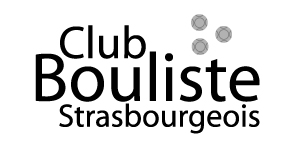 INVITATIONCHALLENGE MANOUSamedi 24 Février 2018au boulodrome de STRASBOURGConcours en triplettes PCRLicences obligatoires.Participation 15 euros par équipePrix : Engagements + CHALLENGEInscriptions le vendredi 23 février de 19h30 à 21h00 au 06 24 01 20 87 ou breidt.sylvie@outlook.frDébut des parties à 14h00 précises.Pour être acquis définitivement,Le challenge devra être gagné 3 fois de suite ou 5 fois non consécutives  par la même équipe homogène.Le challenge devra être rendu, obligatoirement,  15 jours avant le prochain concours.L’arbitrage sera assuré par Madame Christiane GLEBuvette et restauration sur place A bientôt sur les terrains.